Welcome to the Maritime Staff Operators Course (MSOC).  This syllabus is provided for reference and guidance throughout the course.The primary objective of MSOC is to comprehend, analyze, and apply Maritime Operations Center (MOC) processes and procedures necessary to plan, prepare, execute, and assess complex maritime operations in a dynamic environment. Our mission is to educate and prepare students to immediately and effectively serve on maritime operational-level staffs. This course examines both the art and science associated with military activities across the range of military operations.  It includes recently developed MOC concepts and substantial application of the Navy Planning Process (NPP).  MSOC incorporates seminars, lectures, and practical exercises using a realistic maritime scenario.  It culminates with a synthesizing Battle Lab exercise designed to replicate the organization, processes, procedures, and command and control tools of a nominal MOC.  

The focus of this course is on maritime operations at the operational level of war.  The construct is inherently joint, and uses both Navy and joint doctrine as standard references.  Accordingly, it emphasizes the application of maritime capabilities through a combined/joint force maritime component commander (C/JFMCC) and its relevance and value to the joint force commander (JFC).  Students apply planning skills and maritime staff processes and procedures across numerous maritime lines of operation (LOOs) which include, but are not limited to, freedom of navigation (FON), maritime interception operations (MIO), noncombatant evacuation operations (NEOs), and multi-Service/interagency/multinational operations.  This is accomplished through a regimen which uses a dynamic contemporary scenario set in 2020.  
A practitioner’s approach is applied requiring hands-on student participation.  Student-produced deliverables include military briefings and mission-type orders (e.g., operation orders (OPORDs), fragmentary orders (FRAGORDs), and daily intentions messages (DIMs).  Course Outcomes.  The course builds on fundamentals and culminates with the planning of multiple LOOs during the execution phase of MSOC.  This course is designed to produce personnel who are capable of performing in a high-tempo, fluid operational environment. Specifically, course graduates will be:  
Skilled in providing support to the commander’s decision cycle (monitor-assess-plan-direct-communicate) to command and control maritime forces; Skilled in applying operational art in naval, joint, interagency, and multinational maritime environments; Skilled in using the NPP as a member of an operational planning team (OPT) within a MOC;Capable of exercising and synchronizing operational-level functions: command and control (C2), intelligence, sustainment, movement and maneuver, fires, and protection; Capable of critical thought as it relates to operational-level leadership challenges; Competent in the maritime dimensions of warfare including the full range of naval capabilities, maritime C2, and operational warfare at sea; Capable of managing the flow of information within a staff and among subordinate commands or activities, adjacent components, and higher headquarters staffs while working within a collaborative information environment;Able to operate within a battle rhythm and participate effectively in any MOC cross functional team (board, bureau, center, cell or working group) and apply appropriate control measures to direct subordinate tactical forces. MSOC Lines of Operations. The curriculum is comprised of four interconnected LOOs:
Strategy, Operational Art, and Operational FunctionsMaritime Command and ControlPlanning and PreparationExecutionHolistically, the LOOs are designed to meet the following objectives:Comprehend the strategic context, fundamentals of naval and joint operations, operational art/design and relationship of operational art to strategy and tactics. Analyze the organization and functions of a maritime component staff in order to command and control maritime, joint, and multinational forces across the range of military operations.Apply and analyze the NPP and how to use that process to create plans and orders at the operational level of war. Synthesize course fundamentals as a member of a MOC during execution in a realistic scenario. Strategy, Operational Art, and Operational FunctionsIn the first LOO, students are introduced to the fundamental aspects of joint warfare, to include familiarization with:National and maritime strategiesOperational art and design conceptsJoint and Service references and doctrinal publicationsLevels of command and levels of warTheater geometryOperational warfare at seaOperational factors of space-time-force Principles of joint operations/principles of warCenter-of-gravity identification and deconstructionJoint functions of C2, intelligence, sustainment, movement and maneuver, fires, and protection (with detailed discussions of each function)Joint planning guidance and execution systems The initial LOO culminates in a comprehensive discussion of the Battle of Leyte Gulf which synthesizes the key aspects of operational art.  The foundational aspects are then carried forward and used extensively throughout the remainder of the course.Maritime Command and ControlThe second LOO focuses on the core aspect of operational-level warfare – C2 of maritime forces, the employment of maritime capabilities, and how the Navy executes operational C2 via the MOC construct.  Students are instructed in the fundamentals of:The Navy Leadership Development StrategyThe commander’s decision cycleCOCOM, OPCON, and TACON authoritiesSupported and supporting command relationshipsInformation operations (IO)Cyberspace operations (CO)Operational law and rules of engagement (ROE)Joint Service capabilities (USN, USA, USMC, USAF, USCG, SOF)Maritime security operations, including MIO and operations to support FON Maritime Domain Awareness (MDA)/Maritime Operational Threat Response (MOTR)HA/DR and NEOsInformation management and knowledge management (IM/KM)Universal Joint Task List and Universal Naval Task List applicationsOperational assessment methodologyStudents are also introduced to the organizational construct of a MOC and the associated processes and concepts.  They are also shown the organization and missions of the individual Navy MOCs (USFF, CPF, C3F, C4F, C5F, C6F, C7F, and C10F).  They explore how a C/JFMCC is formed and how a staff operates within a disciplined battle rhythm to support the decision cycle.  Planning and PreparationThe students then transition into the Planning and Preparation LOO that uses operational art and MOC processes as its foundation. In this LOO, the students engage in practical exercises using a contemporary scenario that reinforces class lectures and uses a “learn then do” methodology.   Focus areas include:The six-step NPPStaff estimatesOperational planning team (OPT) organization and utilizationRisk assessmentCommander’s intent and guidanceIntelligence support, including the joint intelligence preparation of the operational environment (JIPOE)The students then employ the NPP, with emphasis on key techniques, supporting concepts, and doctrine.  Students use the doctrine in NWP-5-01 to perform the six steps of the NPP:Mission AnalysisCourse of Action (COA) DevelopmentCOA Analysis (Wargaming)COA Comparison and DecisionPlan or Order DevelopmentTransitionExecutionThe Execution LOO is the synthesizing event of MSOC, where the class functions as a MOC staff and applies joint and Service concepts, fundamentals, doctrine and knowledge of the NPP within the context of a realistic scenario.  The class executes the CFMCC operation order that they developed in the Planning and Preparation LOO.  A Control Group role-plays the HHQ, adjacent components, coalition partners and subordinate task forces in the execution portion of the scenario.The intent is to demonstrate how internal and external activities support the commander’s decision cycle.  It is a week-long command post exercise where students are assigned (and later rotated) among various cross functional teams.  Execution begins with a systems and applications session that effectively replicates real-world MOC C2 systems and functionality.  These systems are relied on extensively during the Battle Lab week.Students work in the Current Operations (COPS) cell, Future Operations (FOPS) cell, Future Plans Cell (FPC), and the Operational Assessment Cell (OAC), and are supported by the Control Group.COPS will:  Analyze, fuse, and disseminate information for shared situational awareness Develop and release daily intentions messages (DIMs) Coordinate, produce, and deliver Commander’s Update Briefs (CUBs) Manage the common operational picture (COP)Coordinate and monitor execution of current directivesPublish fragmentary orders (FRAGORDs) as requiredRelease immediate messages per reporting requirementsDevelop, manage, and promulgate C/JFMCC battle rhythmMaintain the Significant Events LogManage requests for information (RFIs) Communicate with higher, adjacent, and maritime subordinate commands Track the readiness of forces assigned to the C/JFMCCCoordinate operations with other joint force componentsDirect subordinates in achieving C/JFMCC objectivesForm crisis action teams (CATs) in emergent circumstancesMonitor, assess, and report commander’s critical information requirements (CCIRs)FOPS will:Draft commander's intent to include purpose, method, end state, and risk Develop COAs to modify maritime operations to achieve the commander's intentPhase and synchronize tactical concepts of operations (CONOPS)Conduct branch planningProduce CONOPS by phase with COA narratives and sketchesIdentify decision pointsDevelop synchronization matricesCoordinate and draft requests for forces (RFFs)/requests for capabilities (RFCs)Present transition briefs to COPSRecommend CCIRs and modifications as requiredCoordinate internal staff actions as they relate to planningPropose targeting priorities for consideration in the targeting processFPC will:Conduct analysis and coordination of future operations during executionCoordinate internal and external planning Conduct sequel planning; present transition briefs to FOPSAssist FOPS in crisis action planning as requiredDraft commander's intent to include purpose, method, end state, and risk OAC will:Develop measures of effectiveness (MOEs)Develop measures of performance (MOPs) Develop MOE indicators (MOE-Is)Consolidate and assess task accomplishment Conduct analysis and determine trendsIdentify the operational impact of events on the LOOsAssess progress of each phase toward (or away from) C/JFMCC’s objectivesProvide assessment inputs to appropriate cross functional team activities Recommend whether or not C/JFMCC should execute branch or sequel plansInform plans development (ends and means) and modify plans (ways)
Oral and Written Requirements.Students are required to develop and deliver products, including military briefings throughout the course; most will be associated with planning and execution.   Readings.Required readings will be assigned by course faculty.  Most readings can be found on the DVD provided to the students on the first day of class.  The DVD also contains additional documents for future reference.  “Read ahead” assignments for the first day of class may be accessed via the MSOC web page: https://usnwc.edu/college-of-maritime-operational-warfare/Professional-Military-Education/Maritime-Staff-Operators-Course, under the in the “Read Ahead Documents” section.The Joint Doctrine, Education and Training Electronic Information System (JDEIS) Web Portal contains the entire Joint Electronic Library: https://jdeis.js.mil/jdeis/generic.jsp(or .smil for classified portions of the JEL).  For Navy references, the Navy Warfare Development Command’s Navy Doctrine Library System (NDLS) can be found at: https://portal.nwdc.navy.mil/ndls / or http:ndls.nwdc.navy.smil.mil. 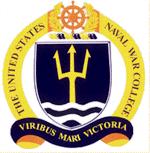 Maritime Staff Operators Course (MSOC) Syllabushttps://usnwc.edu/college-of-maritime-operational-warfare/Professional-Military-Education/Maritime-Staff-Operators-CourseMSOCadmin@usnwc.edu                                                        1 December 2017